Data zamówienia:                                                               1 - Polo  KRÓTKI rękaw  
Rozmiary:  5/6 , 7/8 , 9/11 , 12/14  Cena: 26,00 pln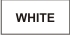 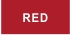 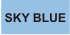 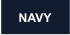 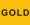 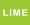 2- Polo  DŁUGI rękaw  
Rozmiary:  5/6 , 7/8 , 9/11 , 12/14  Cena: 34,99 pln
3- Polo  KRÓTKI rękaw   
Rozmiary : XS , S , M , L , XL  Cena: 38,99 pln
4 - Polo  DŁUGI rękaw    
Rozmiary : XS , S , M , L , XL  Cena: 39,99 pln  
5- Polo  TALIOWANE KRÓTKI rękaw WOMEN  
Rozmiary:  XS , S , M , L , XL  Cena: 37,99 pln
6- Polo TALIOWANE DŁUGI rękaw WOMEN  
Rozmiary : XS , S , M , L , XL  Cena: 39,99 pln
7- T-Shirt KRÓTKI rękaw  
Rozmiary:  5/6 , 7/8 , 9/11 , 12/14  Cena: 18,00 pln
8- T-Shirt DŁUGI rękaw  
Rozmiary:  5/6 , 7/8 , 9/11 , 12/14  Cena: 20,00 pln
9 - T-Shirt  KRÓTKI rękaw    
Rozmiary : XS , S , M , L , XL  Cena: 20,00 pln  
10 - T-Shirt  DŁUGI rękaw    
Rozmiary : XS , S , M , L , XL  Cena: 23,00 pln  
11 - Polar   DZIECIĘCY  
Rozmiary:  5/6 , 7/8 , 9/11 , 12/14   Cena: 64,50 pln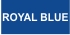 12 - Polar  DOROSŁY  
Rozmiary:  XS , S , M , L , XL  Cena: 75,40 pln
13 - Polar   TALIOWANY WOMEN  
Rozmiary:  XS , S , M , L , XL  Cena: 75,40 pln
Dostawa do domu tylko 8,00 PLN
E-mail zamówienia: odziez-stelmachow@wp.pl
Nr konta: 35 1140 2004 0000 3302 7716 6222
REALIZOWANIE ZAMÓWIENIA PO PRZESŁANIU POTWIERDZENIA ZAPŁATY.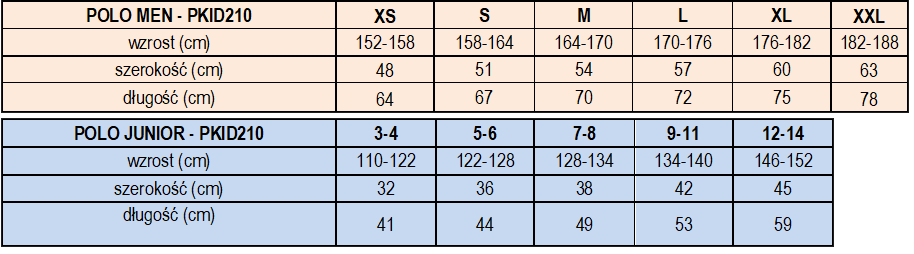 Ceny brutto odzież wraz z logiem.Rodzaj odzieży
(Polo , T-shirt , Polar itp. )1Rękaw 2Kolor3Rozmiar4IlośćImięNazwiskoKlasaTel Kont: